10/14/2019CREATE TABLE IF NOT EXISTS Department (    deptCode    VARCHAR(4),    deptName    VARCHAR(30) NOT NULL,  --     schoolCode  VARCHAR(3),    numFaculty  TINYINT,    CONSTRAINT Department_deptCode_pk PRIMARY KEY (deptCode),    CONSTRAINT Department_name_ck UNIQUE (deptName),  -- CK: unique not null    CONSTRAINT Department_schoolCode_fk FOREIGN KEY (schoolCode)         REFERENCES School(schoolCode));https://dev.mysql.com/doc/refman/8.0/en/integer-types.htmlTable 11.1 Required Storage and Range for Integer Types Supported by MySQLmysql> desc department;+------------+-------------+------+-----+---------+-------+| Field      | Type        | Null | Key | Default | Extra |+------------+-------------+------+-----+---------+-------+| deptCode   | varchar(4)  | NO   | PRI | NULL    |       || deptName   | varchar(30) | YES  | UNI | NULL    |       || schoolCode | varchar(3)  | YES  | MUL | NULL    |       || numFaculty | tinyint(4)  | YES  |     | NULL    |       |+------------+-------------+------+-----+---------+-------+4 rows in set (0.02 sec)PRI: primaryUNI: Unique
MUL: MultivaluedDDL:CREATE TABLECREATE DATABASE: a database contains a collection of related tables for an application.CREATE VIEWCREATE INDEXCREATE PROCEDURECREATE FUNCTIONCREATE TRIGGERALTER (No ALTER TRIGGER and ALTER INDEX)DROPConstraint: to implement certain constraints in your data model.NOT NULL: attributes cannot have an null value.UNIQUE: KEY; the set of attributes must be unique for each row:PRIMARY KEY: unique, not null, and used for the physical structure of the relation.FOREIGN KEYCHECK: for a Boolean conditions on the columns.DEFAULT: insert a default.Fall 2018:(1) The student with id 100001 has received a new grade of A in the class with id 10000.1.1 The student with id 100001, classId = 10000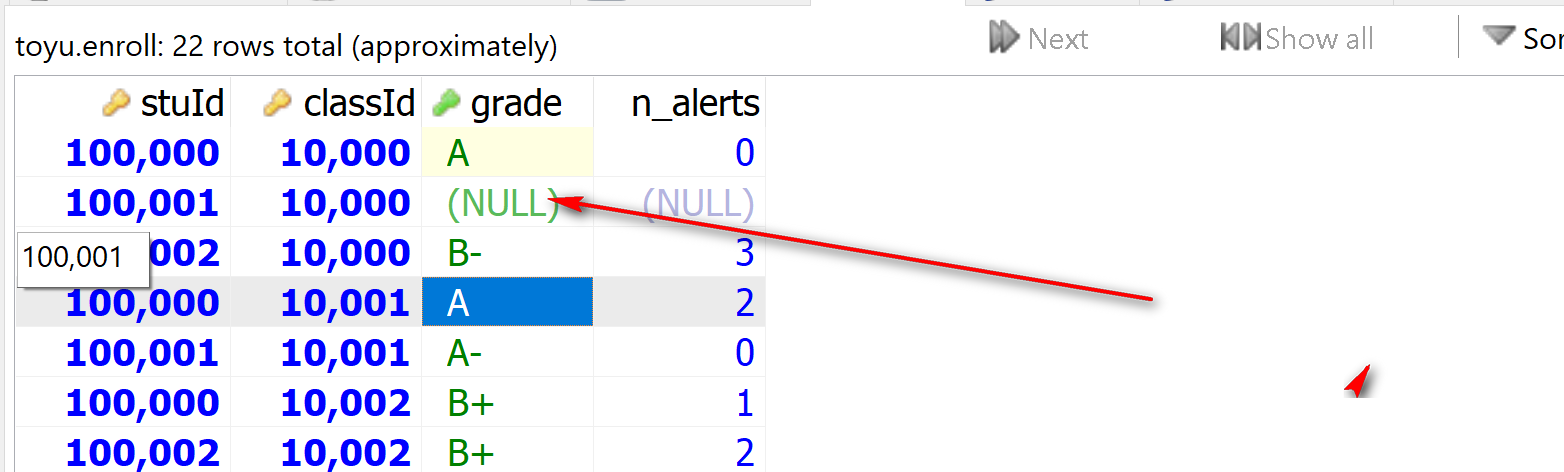 stuId = 100001, classId = 10000UPDATE [LOW_PRIORITY] [IGNORE] table_name SET     column_name1 = expr1,    column_name2 = expr2,    ...[WHERE    condition];UPDATE Enroll
SET grade = ‘A’
WHERE stuId = 100001
AND classId = 10000;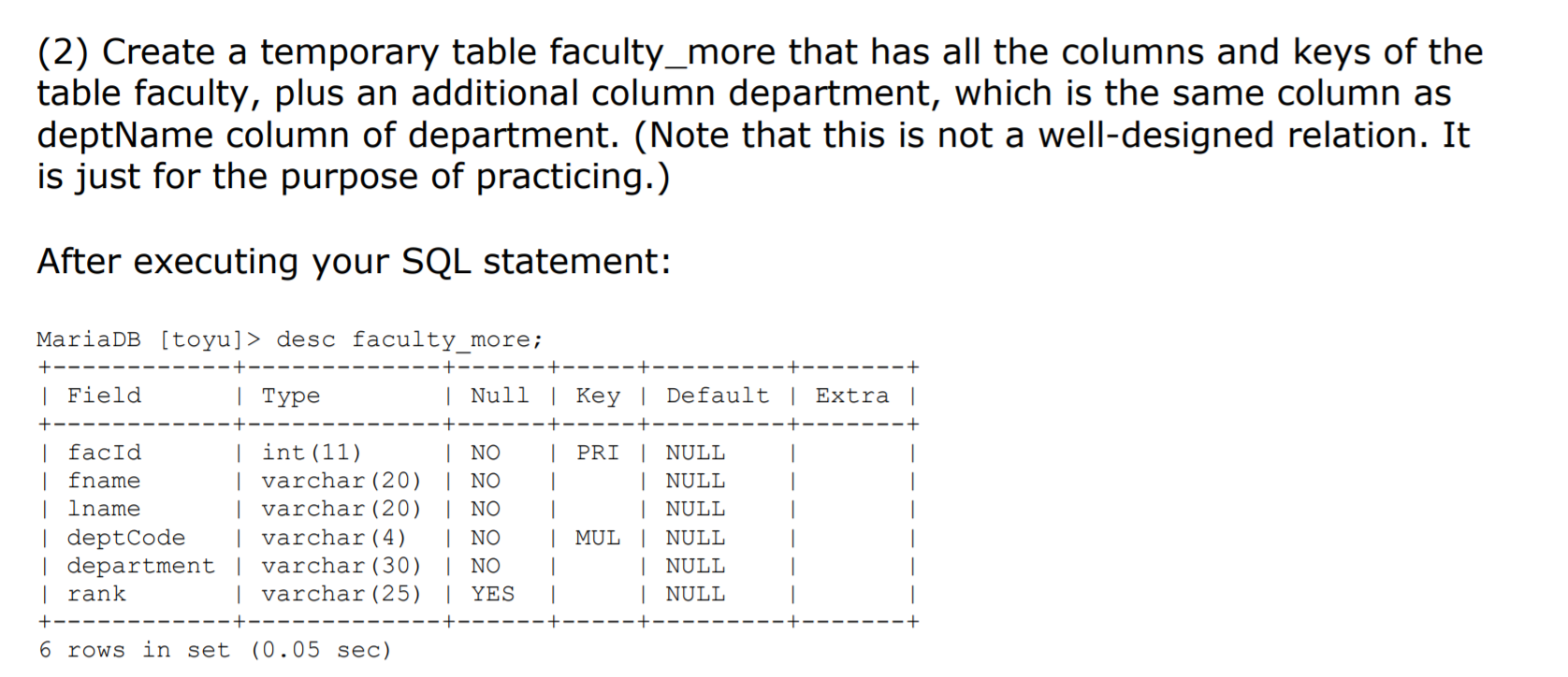 mysql> desc faculty;                                                                                                    +----------+-------------+------+-----+---------+-------+                                                               | Field    | Type        | Null | Key | Default | Extra |                                                               +----------+-------------+------+-----+---------+-------+                                                               | facId    | int(11)     | NO   | PRI | NULL    |       |                                                               | fname    | varchar(20) | NO   |     | NULL    |       |                                                               | lname    | varchar(20) | NO   |     | NULL    |       |                                                               | deptCode | varchar(4)  | NO   | MUL | NULL    |       |                                                               | rank     | varchar(25) | YES  |     | NULL    |       |                                                               +----------+-------------+------+-----+---------+-------+                                                               5 rows in set (0.00 sec)  CREATE TABLE IF NOT EXISTS Faculty    (    facId       INT NOT NULL,    fname       VARCHAR(20) NOT NULL,    lname       VARCHAR(20) NOT NULL,    deptCode    VARCHAR(4) NOT NULL,    `rank`      VARCHAR(25),    CONSTRAINT Faculty_facId_pk PRIMARY KEY (facId),    CONSTRAINT Faculty_deptCode_fk FOREIGN KEY (deptCode)         REFERENCES Department(deptCode));CREATE TABLE IF NOT EXISTS Department (    deptCode    VARCHAR(4),    deptName    VARCHAR(30),    schoolCode  VARCHAR(3),    numFaculty  TINYINT,    CONSTRAINT Department_deptCode_pk PRIMARY KEY (deptCode),    CONSTRAINT Department_name_ck UNIQUE (deptName),    CONSTRAINT Department_schoolCode_fk FOREIGN KEY (schoolCode)         REFERENCES School(schoolCode));TypeStorage (Bytes)Minimum Value SignedMinimum Value UnsignedMaximum Value SignedMaximum Value UnsignedTINYINT1-1280127255SMALLINT2-3276803276765535MEDIUMINT3-83886080838860716777215INT4-2147483648021474836474294967295BIGINT8-2630263-1264-1